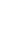 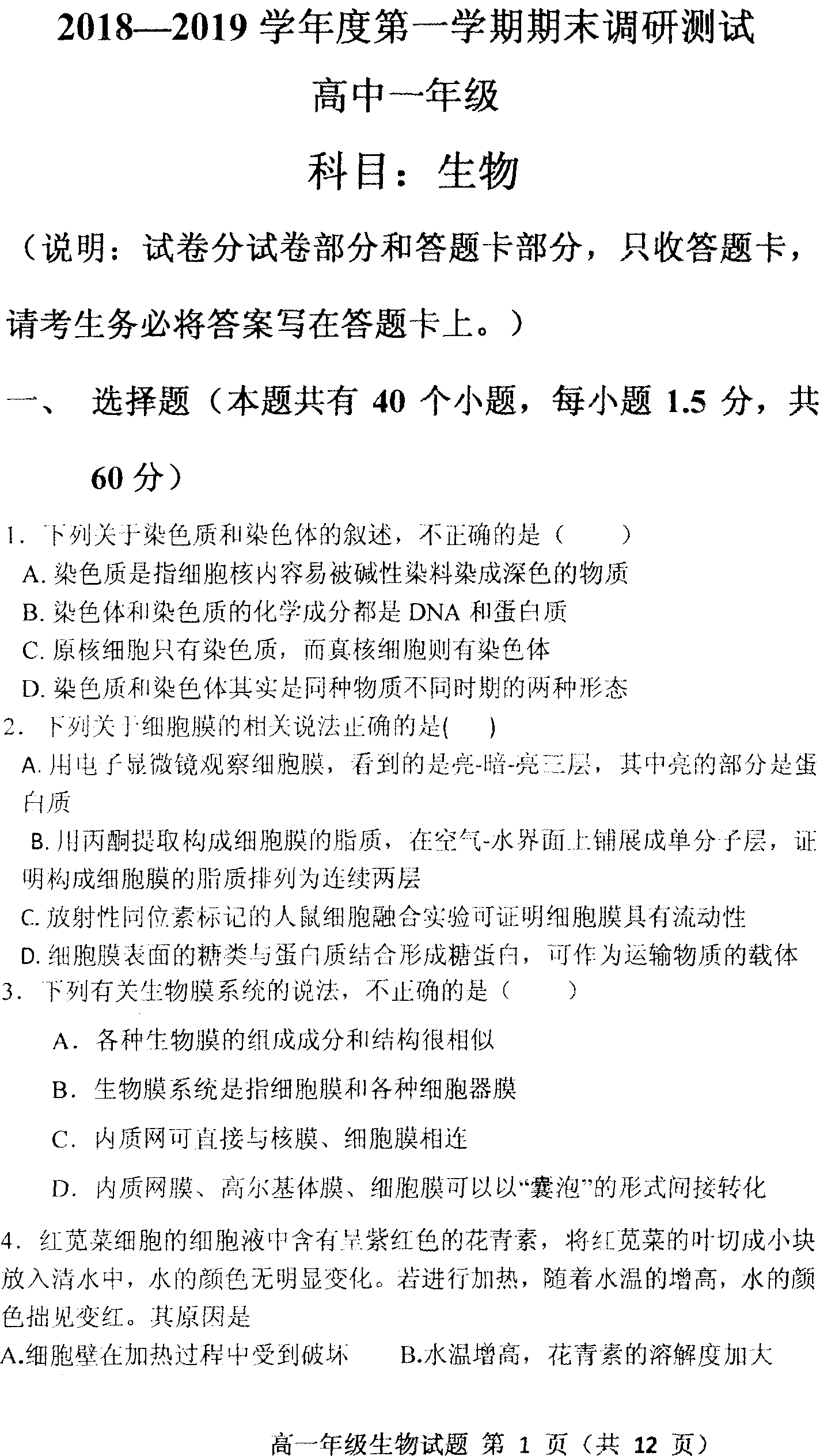 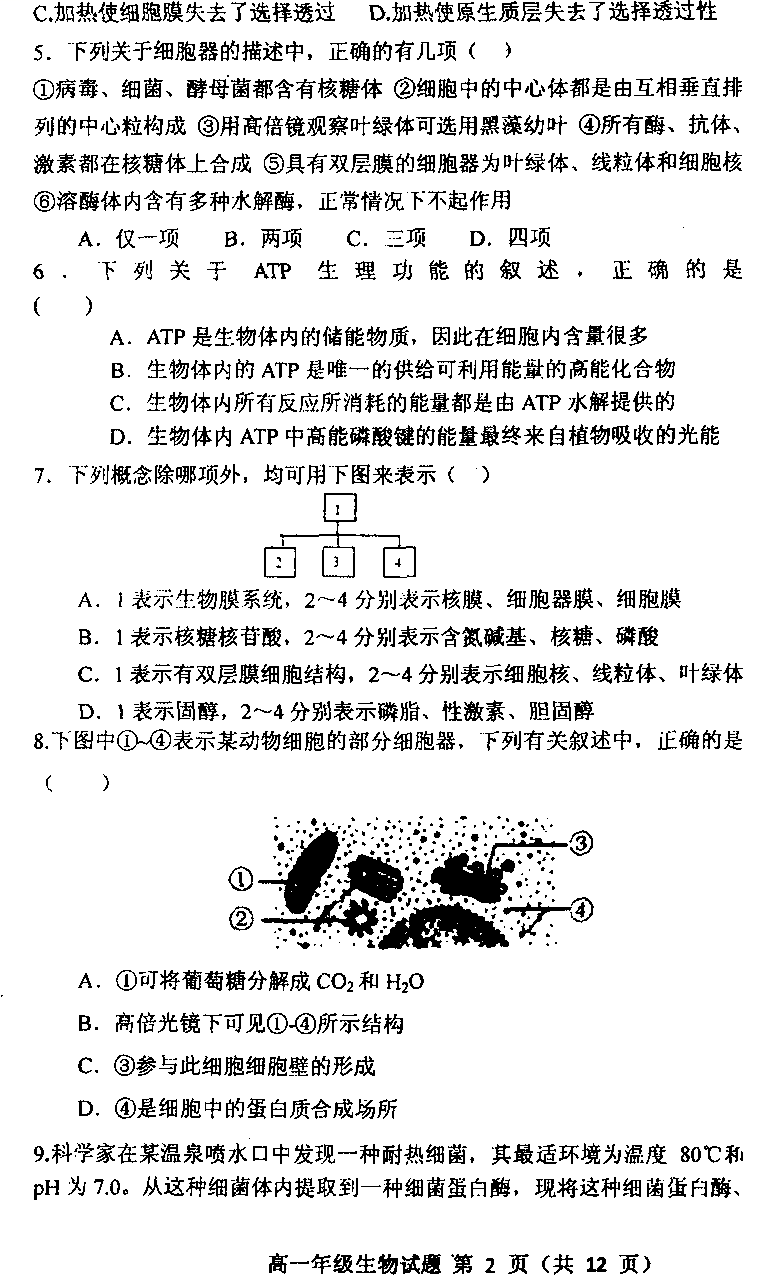 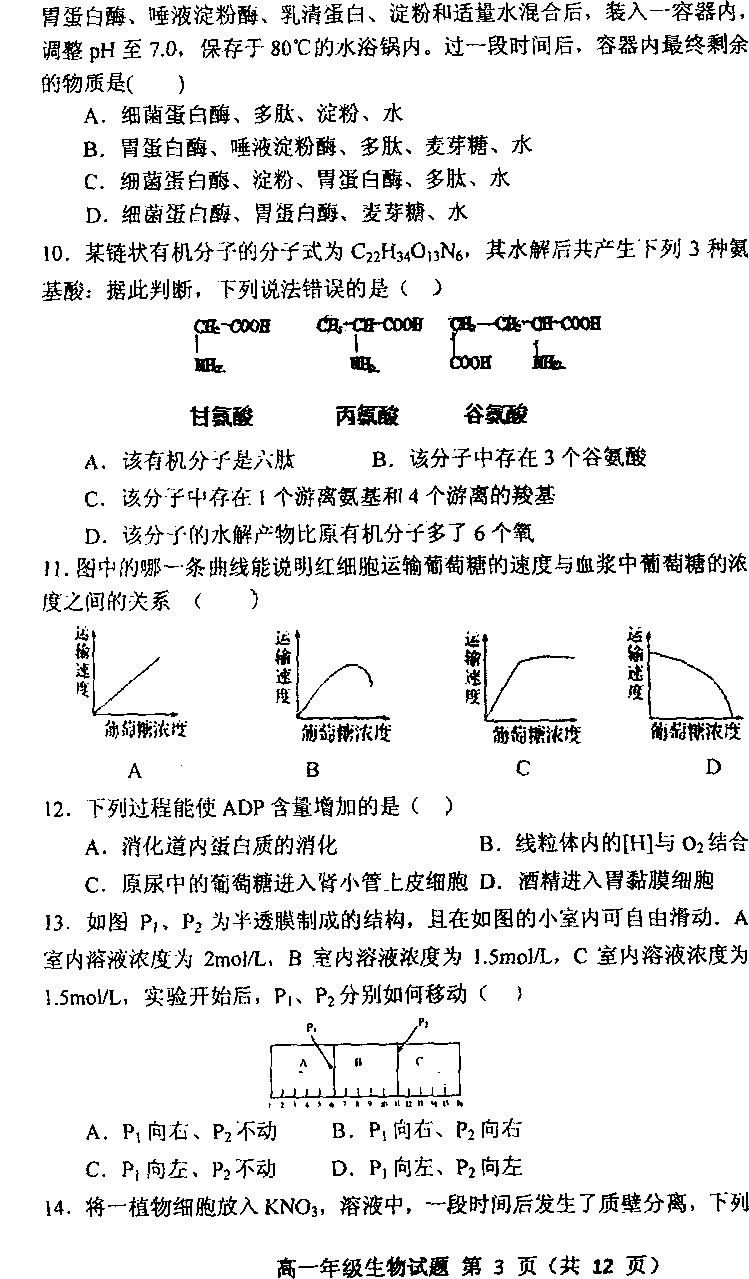 [来源:Z#xx#k.Com]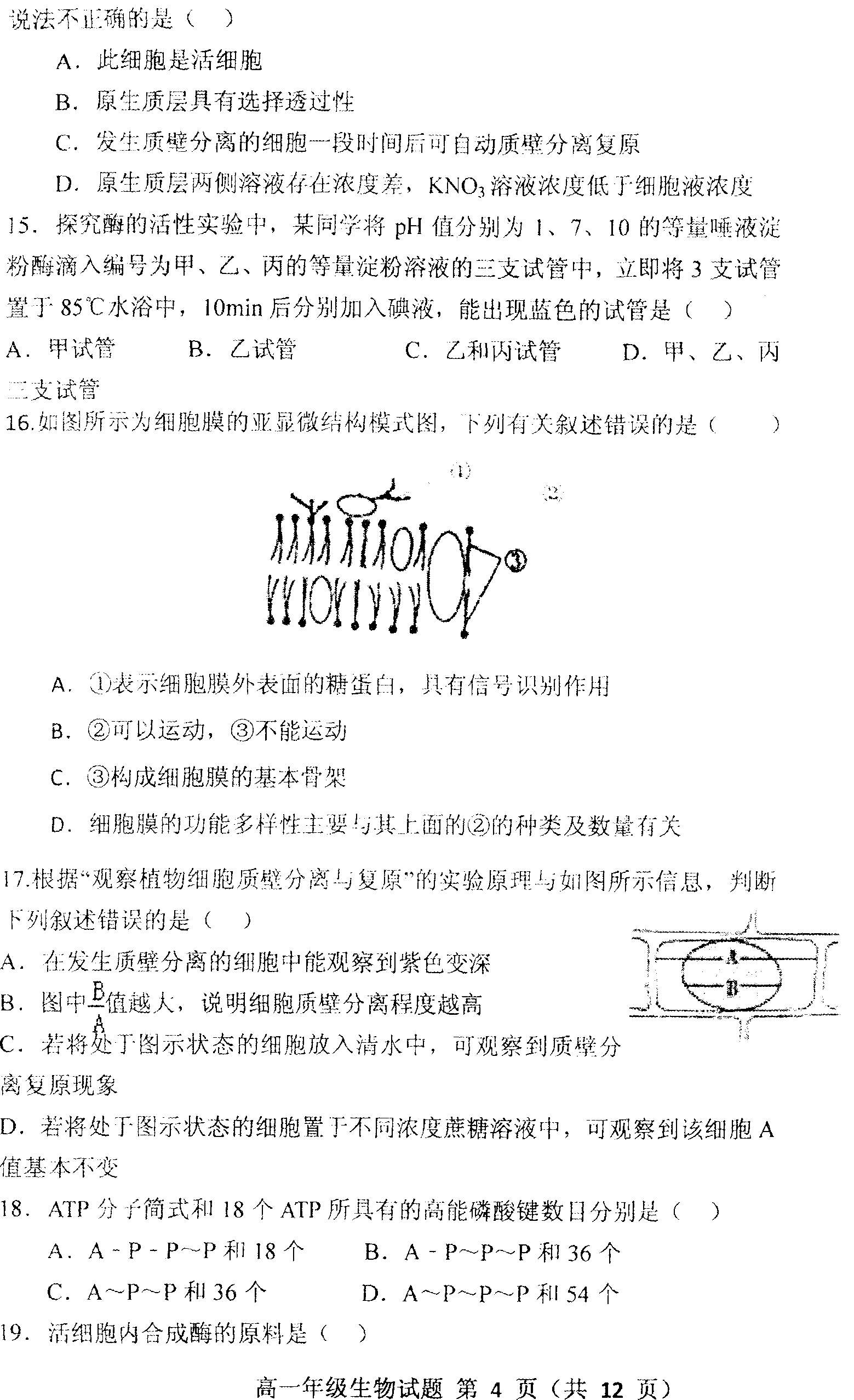 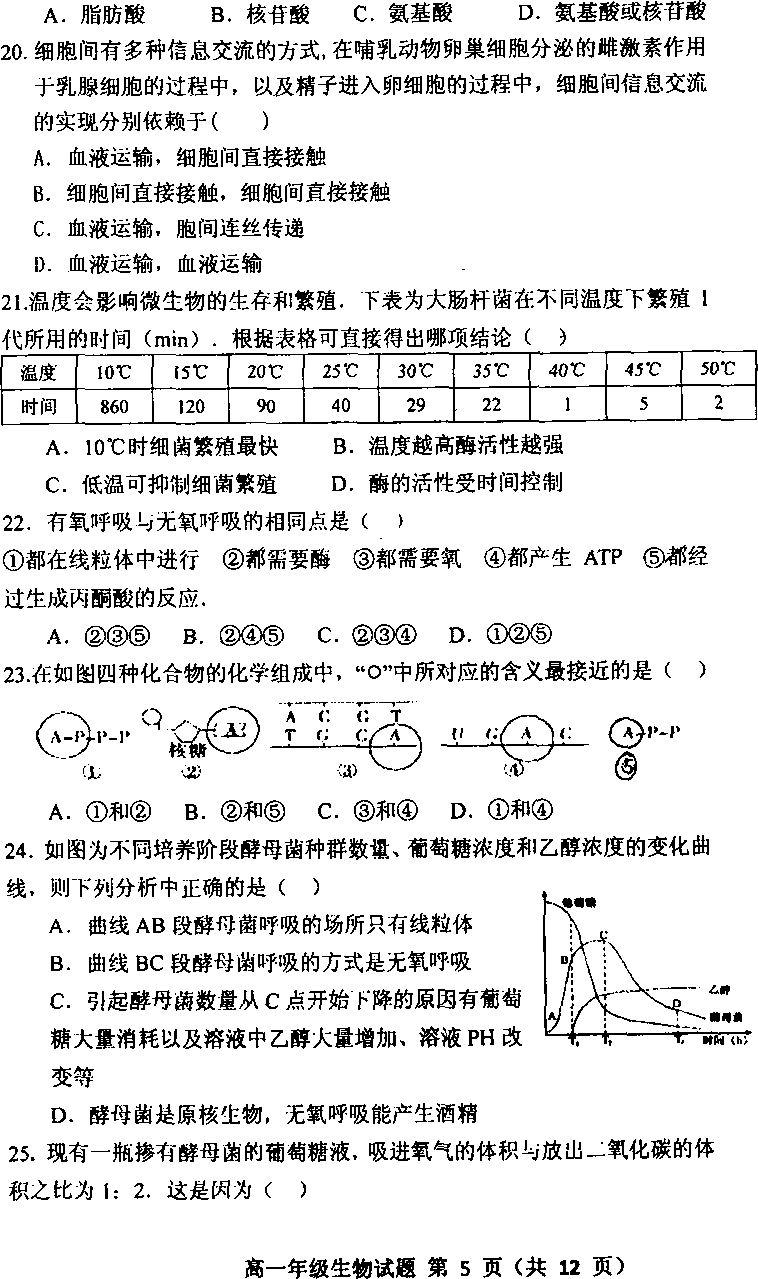 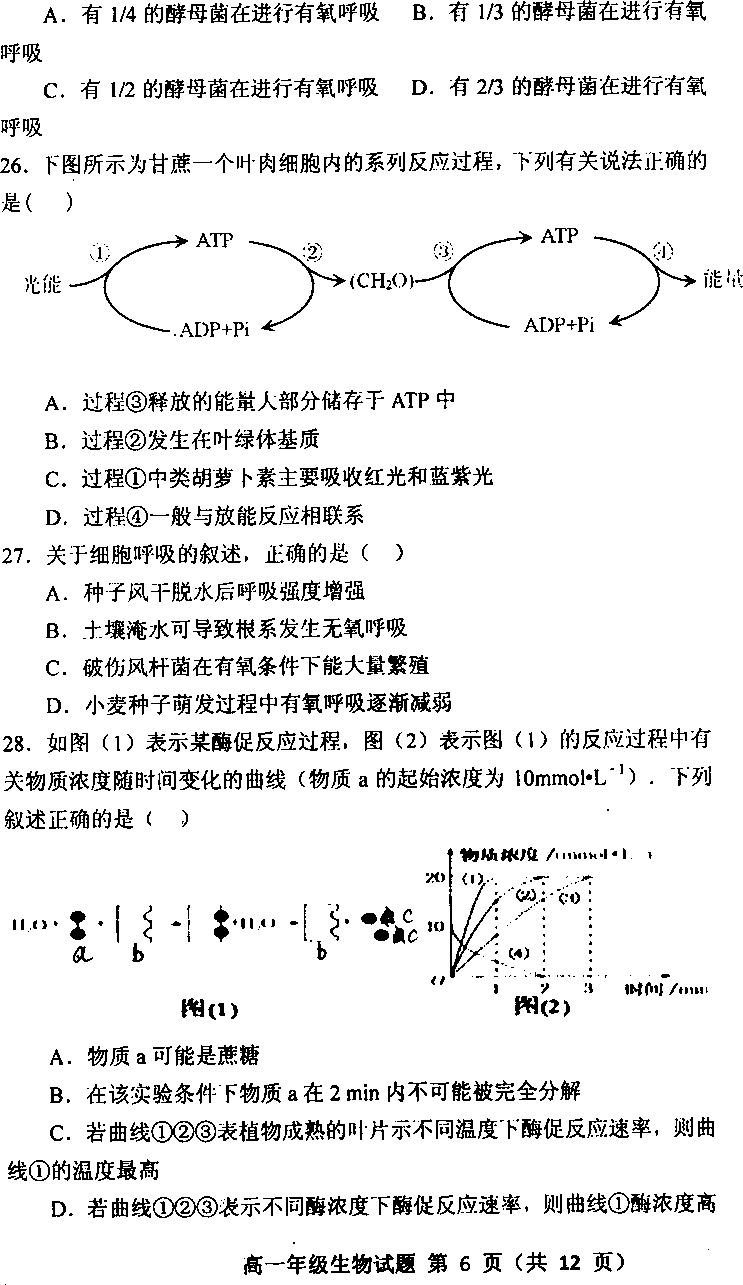 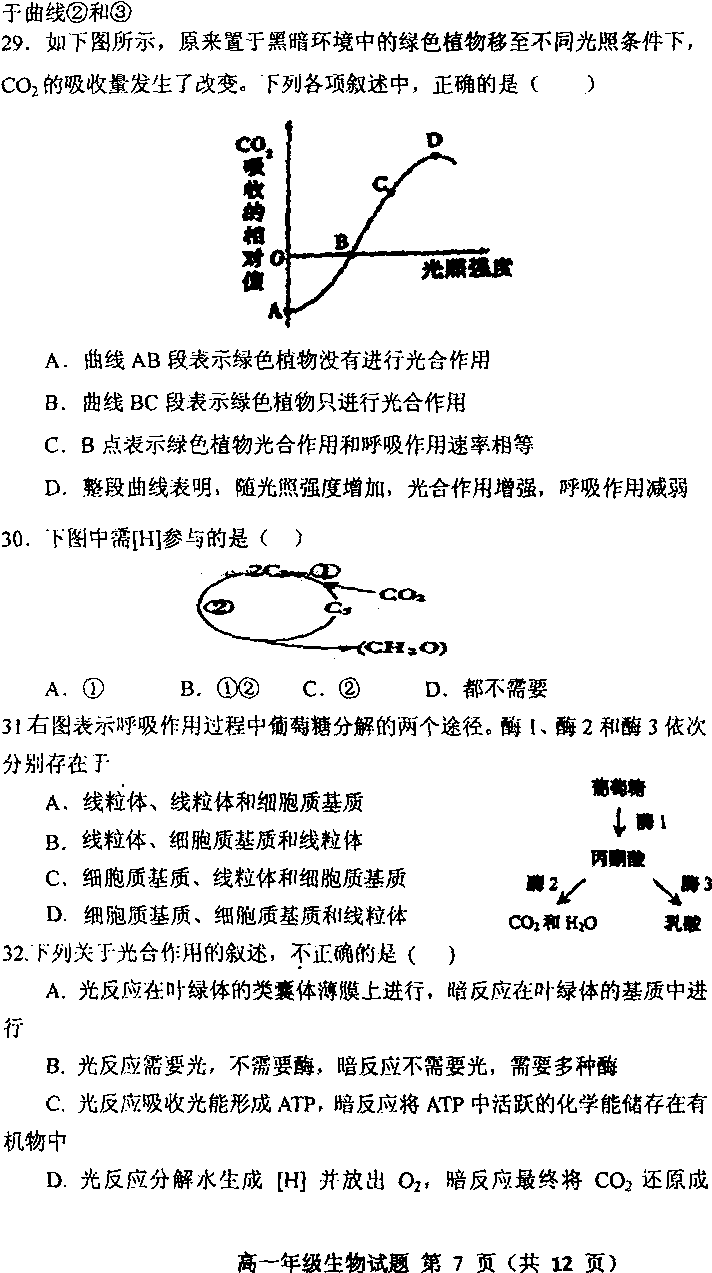 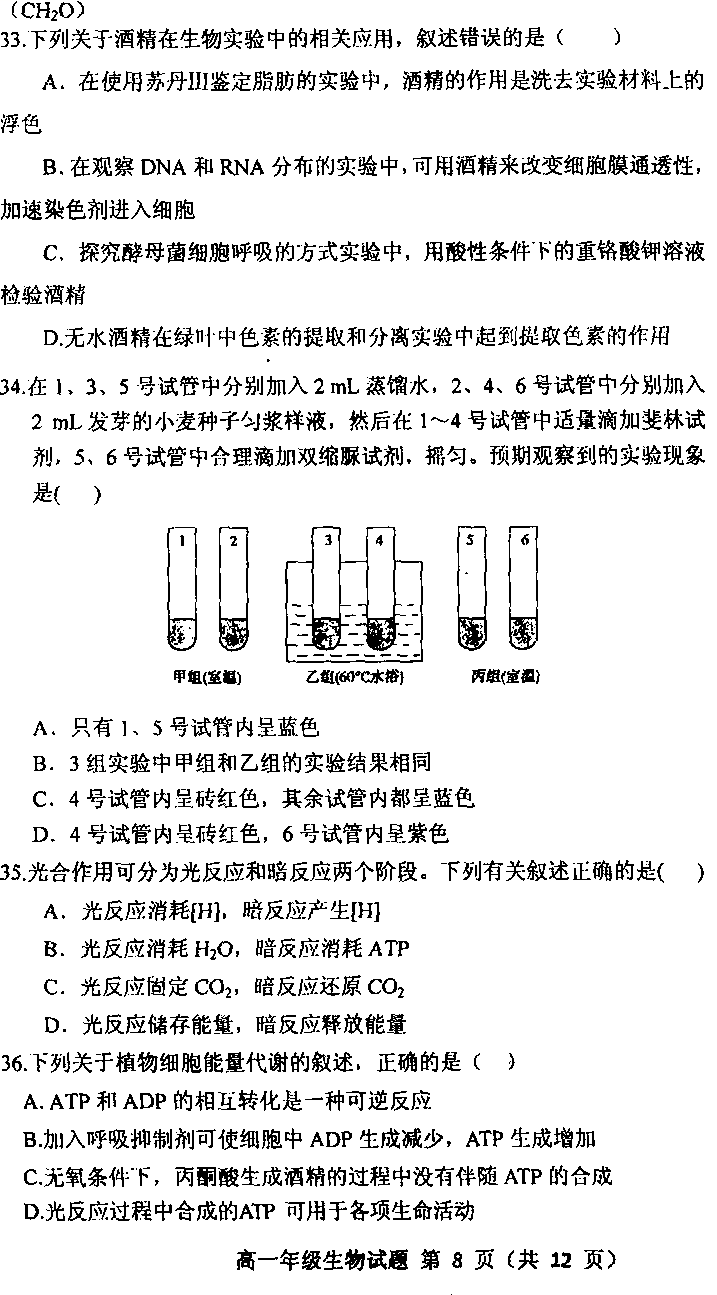 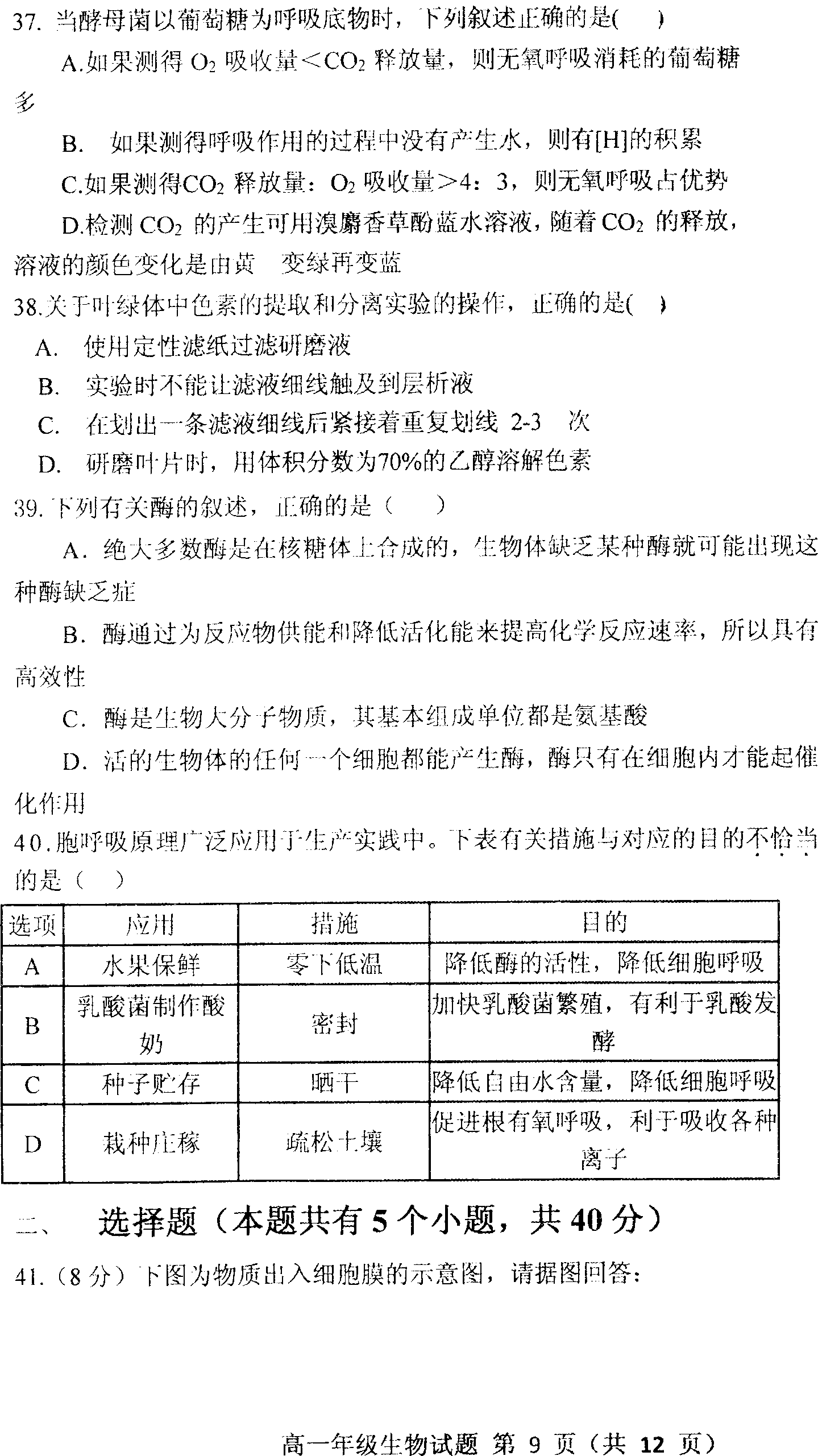 [来源:Zxxk.Com]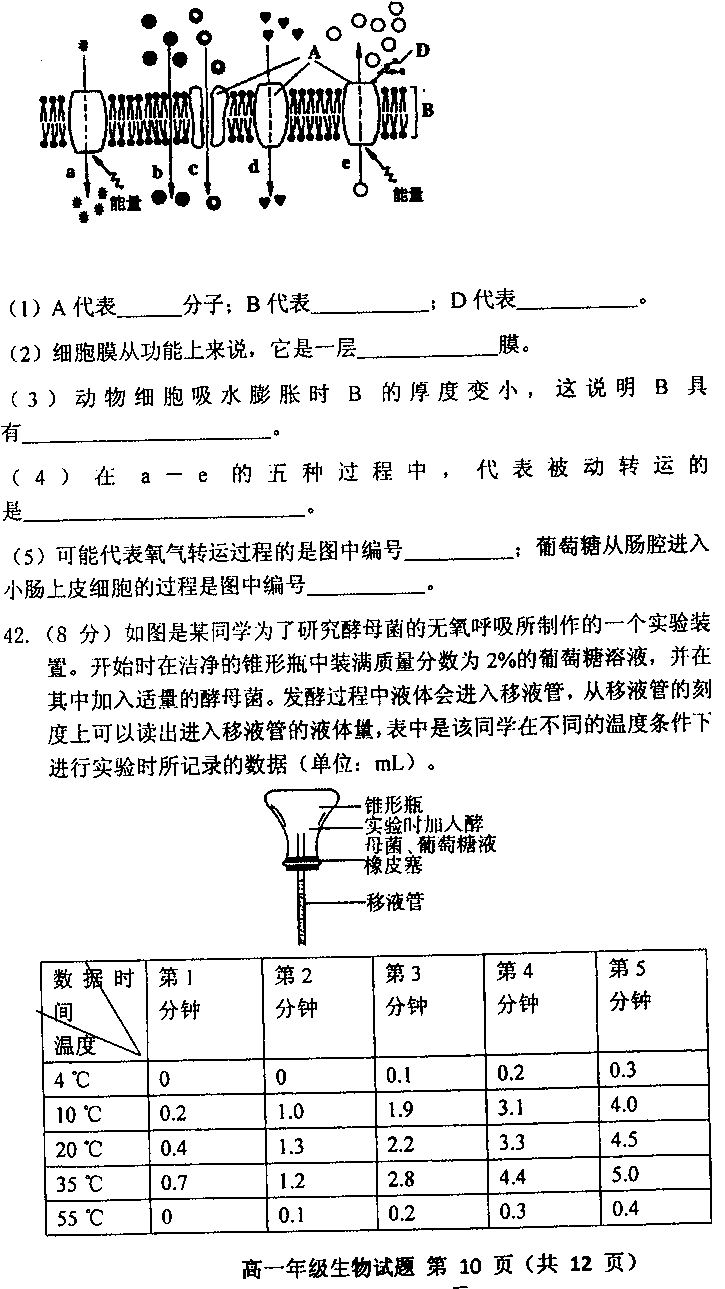 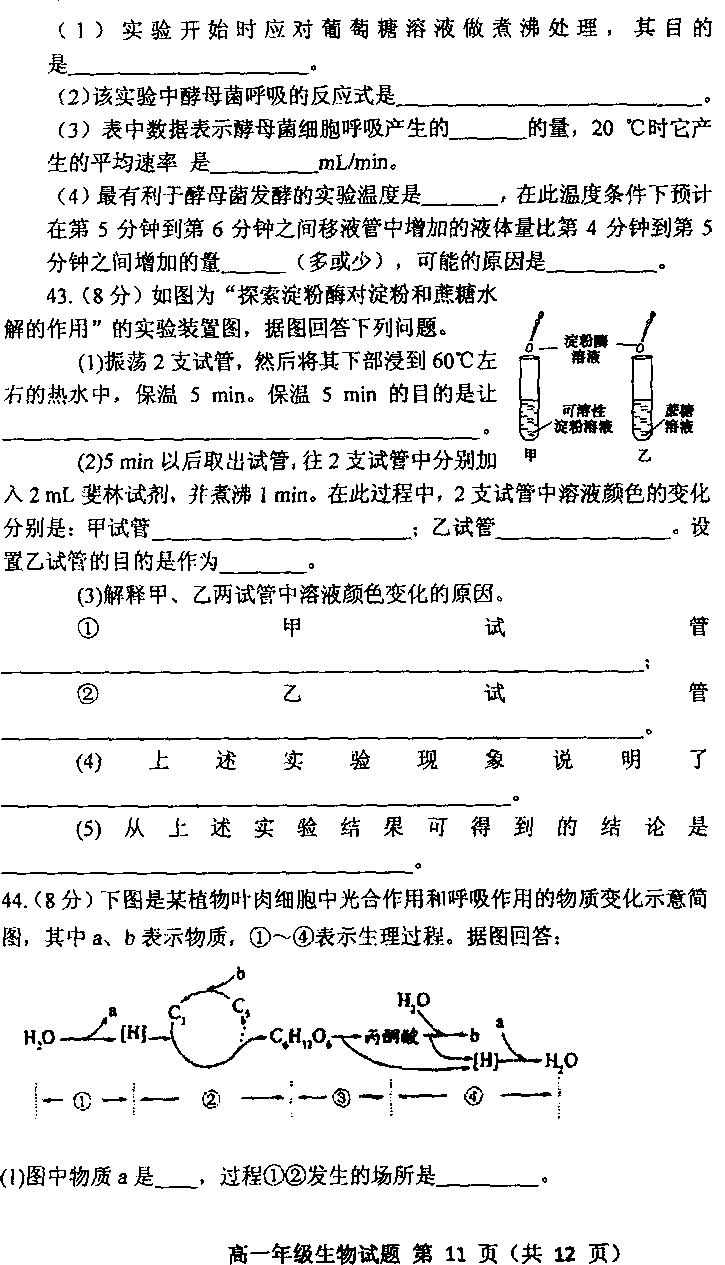 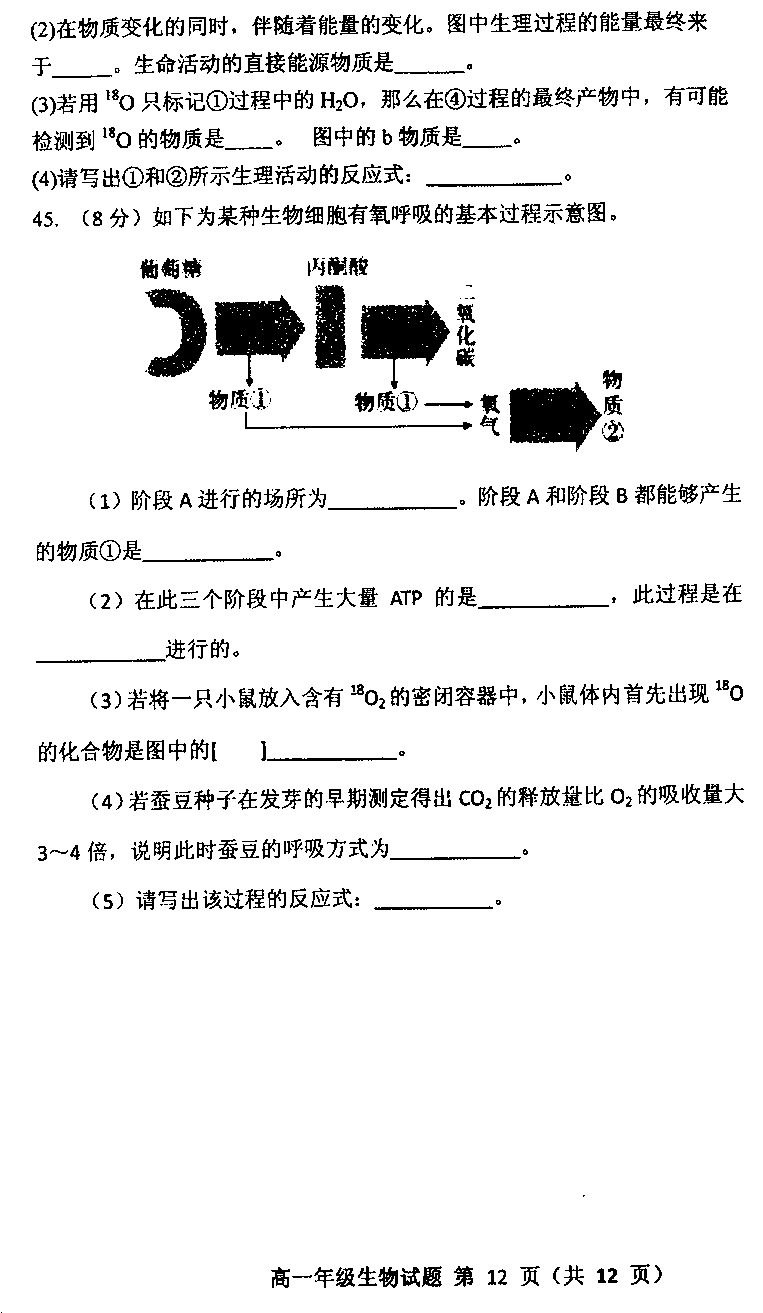 